ОБЩИНА СОПОТ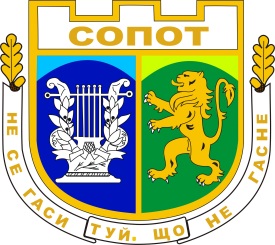 ОБЩИНСКА АДМИНИСТРАЦИЯул. “Иван Вазов” №34, тел: +359 3134 60-03;  GSM: +359 887 359 411Fax: +359 3134 76-60; e-mail: oa_sopot@abv.bg;  www.sopot-municipality.com С П И С Ъ Кна допуснатите кандидати до участие в конкурса за длъжността„Секретар“ в Община гр. Сопот           На основание чл.21, ал.1 от Наредбата за провеждане на конкурсите за държавни служители, въз основа на решение с Протокол от 10.05.2017 г., на назначена със Заповед №РД -135/1/09.05.2017г. конкурсна комисия, СЕ ОБЯВЯВА ЗА ДОПУСНАТ СЛЕДНИЯ КАНДИДАТ:Мехмед Алиев Тухчиев	     Кандидата следва да се яви за практически изпит на  22.05.2017 г. (понеделник) от 14:00  ч. в сградата на община Сопот –етаж ІІ, ул.  „Иван Вазов” №34.     Съгласно чл.28, ал. 2 от Наредбата за провеждане на конкурсите за държавни служители  кандидата, постигнал резултат над минималния, ще се яви на интервю същия ден от 15:30 ч. в сградата на община Сопот –етаж ІІ, ул.  „Иван Вазов” №34.Нормативна уредба за подготовка:Кодекс на трудаИзборен кодексЗакон за администрациятаЗакон за държавния служителЗакон за местното самоуправление и местната администрацияЗакона за предотвратяване и  установяване на конфликт на интересиЗакон за защита на личните данни Закон за местните данъци и таксиУстройствен правилникКласификатор на длъжностите в администрациятаНаредби и  правилници на ОбС и др. законови и подзаконови нормативни актове, касаещи дейностите в общинска администрация. Председател на комисията: инж. Николай Новаков /п/ Заместник кмет  на община Сопот